「意見文」を書く１　デ-タを読む労働力調査結果によると、アルバイト・パートで働く人の数は1490万人（男：347万人、女：1143万人）です。では、その中で20代～30代にあたる「15～24歳」「25～34歳」の人数はどれぐらいなのでしょうか。
・15～24歳→237万人（男：111万人、女：126万人）
・25～34歳→163万人（男：40万人、女：123万人）
この結果から、パート・アルバイトをしている人の中で、15～24歳は約15.9％、25～34歳は約10.9％ということが分かります。また、15～24歳ではほぼ同率の男女比が、25～34歳では3倍ほどの開きがあることも特徴的です。構成　　　　___________________です。　　　　____________________でしょうか。　　　　____________________ということが分かります。P177の６　のグラフを見てわかることを書いてみましょう。　　　　_________________________________です。　　　　__________________________________でしょうか。　　　　__________________________________ということが分かります。P177の６　のグラフを見てわかることを書いてみましょう。２　意見文　　書き出し高校や大学を出ると，多くの人が職業に就く。下のグラフによると、大学・高校とも新卒の就職率は98パ-セントに近いことが分かる。しかし，近年就職が厳しく，だれでも自分 が望む職業にけるとは限らない。希望する職業に就けないので*フリーターとして働 く人も多いようだ。フリーターになって，自分の希望する職業に就けるチャンスを待つのだという。若者の就職問題について考えてみたい。                                                                                                         *フリーター      lavoratori a tempo parziale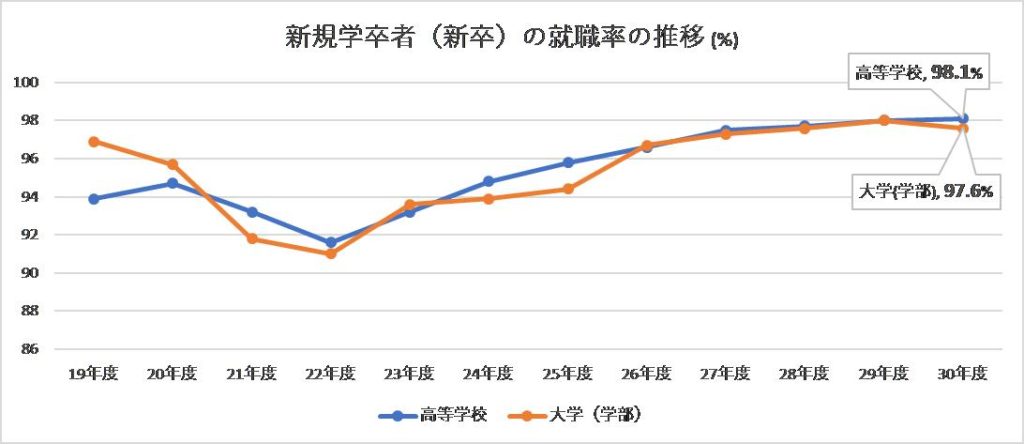 構成　１　書き出し__________________________________________。____________________________________だろうか。__________________によると、__________________ことが分かる。しかし、__________________________________________。____________________________________ようだ。　________________________________________________について考えてみたい。（ではないだろうか。）〔練習〕 P.176～P.177の表やグラフを使って、例のように文を書いてみましょう。１　年々、海外を旅行する日本人と日本を訪れる外国人が増えている。　　これは日本人の国際化に役立っているだろうか。　__________________によると、__________________ことが分かる。　しかし、__________________________________________。　　____________________________________ようだ。　_______________________________________________について考えてみたい。（ではないだろうか。）